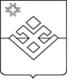 СОВЕТ ДЕПУТАТОВ МУНИПАЛЬНОГО ОБРАЗОВАНИЯ «МУНИЦИПАЛЬНЫЙ ОКРУГ МАЛОПУРГИНСКИЙ РАЙОН УДМУРТСКОЙ РЕСПУБЛИКИ»первого созываРЕШЕНИЕ______________________________________________________________________________________________________________________________________________________________________________________________________________________________________________________________________________________________________________________________________________________________________________________________________________________________________________________________________________________________________________________________________________________________________________________________________________________________________________________________________________________________________________________________________________________________________________________________________________________________________________________________________________________________________________________________________________________________________От ___________ 2024 года                                                                 № _________село Малая ПургаОб определении границ части территории населенного пункта и назначении схода граждан в деревне Байситово муниципального образования «Муниципальный округ Малопургинский район Удмуртской Республики», по вопросу введения и использования средств самообложении гражданВ соответствии с пунктами 4.3 части 1 статьи 25.1, 56 Федерального Закона от 06.10.20003 года № 131-ФЗ «Об общих принципах организации местного самоуправления в Российской Федерации», статьей 7.11.1 Закона Удмуртской Республики от 13.07.2005 года № 42-РЗ «О местном самоуправлении в Удмуртской Республике», руководствуясь постановлением Правительства Удмуртской Республики от 04.02.2021 года № 40 «Об утверждении Правил предоставления иных межбюджетных трансфертов из бюджета Удмуртской Республики бюджетам муниципальных образований в Удмуртской Республики на решение вопросов местного значения, осуществляемое с участием средств самообложения граждан», решением Совета депутатов муниципального образования «Муниципальный округ Малопургинский район Удмуртской Республики» от 19.02.2022 №9-10-179 «Об утверждении Положения О самообложении граждан на территории муниципального образования «Муниципальный округ Малопургинский район Удмуртской Республики», руководствуясь Уставом муниципального образования «Муниципальный округ Малопургинский район Удмуртской Республики», Совет депутатов муниципального образования «Муниципальный округ Малопургинский район Удмуртской Республики», РЕШАЕТ:1.	Определить границы части территории деревни Байситово, на которой может проводиться сход граждан по вопросу введения и использования средств самообложения граждан – ул. Таганская  с дома № 1 по дом № 7 .2.	Назначить проведение схода граждан по вопросу введения и использования средств самообложения на части территории – ул. Таганская с дома № 1 по дом № 7 деревни Байситово муниципального образования «Муниципальный округ Малопургинский район Удмуртской Республики» на 17.03.2024 года в 13.00 час., место проведения ул. Советская возле дома № 1.3.	Организатором схода граждан определить муниципальное бюджетное учреждение «Аксакшурская сельская управа».4.	Утвердить:4.1.	Комиссию в составе:Тихонова Э.Г., директор муниципального бюджетного учреждения «Аксакшурская сельская управа» – председатель комиссии;Баймурзина Галина Васильевна, ведущий документовед муниципального бюджетного учреждения «Аксакшурская сельская  управа» - секретарь;Члены комиссии:Возняков Михаил Владимирович, заместитель главы Администрации по территориальному развитию муниципального образования «Муниципальный округ Малопургинский район Удмуртской Республики»;Петрова Татьяна Игоревна, заместитель начальника управления по развитию сельских территорий Администрации муниципального образования «Муниципальный округ Малопургинский район Удмуртской Республики»;Бичурин Александр Валентинович, староста деревни Байситово муниципального образования «Муниципальный округ Малопургинский район Удмуртской Республики»;Волкова Тамара Петровна, инициативный житель деревни Байситово муниципального образования «Муниципальный округ Малопургинский район Удмуртской Республики» 4.2. Вопросы, выносимые  на сход граждан:- введение и использование средств самообложения в 2024 году на части территории – ул. Таганская с дома № 1 по дом № 7 деревни Байситово муниципального образования «Муниципальный округ Малопургинский район Удмуртской Республики»;-  выбор мероприятия по решению вопросов местного значения в рамках введения и использования средств самообложения в 2024 году  деревни Байситово муниципального образования «Муниципальный округ Малопургинский район Удмуртской Республики»; - установление размера платежа в порядке самообложения граждан;- определение категории граждан, для которых размер разового платежа может быть уменьшен, а также размер льготного разового платежа.5. Ответственным лицом за реализацию мероприятий самообложения  деревни Байситово назначить депутата Совета депутатов муниципального образования «Муниципальный округ Малопургинский район Удмуртской Республики» Чиркова А.Ю.6.	Разместить настоящее решение на информационном стенде деревни Байситово муниципального образования «Муниципальный округ Малопургинский район Удмуртской Республики».7.	Опубликовать настоящее решение на официальном сайте муниципального образования «Муниципальный округ Малопургинский район Удмуртской Республики».Председатель Совета депутатов                                           Л.Я.Бикшинтеева